Dotazník – Adaptační strategie Regionu PodlužíDobrý den, rádi bychom Vás poprosili o Váš názor na plánování aktivit regionu Podluží. Anketa by Vám měla zabrat asi 5–15 minut.
Delší letní vedra, prudké deště, sucho a další problémy zasahují v poslední době i naše obce. Jedná se o dopady změny klimatu a do budoucna bude podle vědců ještě hůře. Chceme proto zajistit, abychom byli na podobné situace připraveni.
Do roku 2040 dojde v České republice k následujícím změnám:- stoupne průměrná teplota o další 1 °C- zvýší se počet tropických dní (nad 30 °C) a vln veder- srážek bude stejně nebo méně- častěji naprší extrémní množství (20–50 mm) deště za den- sucho bude častější, delší a intenzivnější
Ptáme se Vás, co si myslíte, že by s tím náš region měl dělat. Vaše odpovědi se stanou součástí plánu, který v průběhu roku2021 připravujeme společně s odborníky na tuto oblast.
Děkujeme Vám za Vaše odpovědi. Společně připravíme Podluží na budoucí změny.V případě dotazů kontaktujte Ing. Petru Křivánkovou, Ph.D. na krivankova@jiznislovacko.czDotazník vyplňte a odevzdejte nejpozději do 31.3.2021 na Obecní úřad v Týnci, Náves 1Region Podluží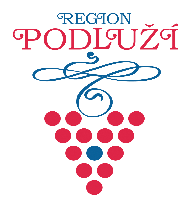 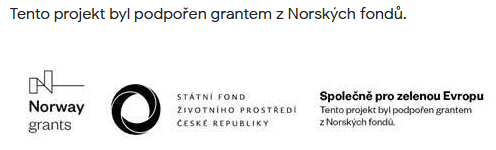 1. Probíhá podle vašeho názoru změna klimatu? (změna dlouhodobého "normálního" počasí)AnoNeJiné: _________________________________________________________2.  Za jak velký problém považujete změnu klimatu a s ní spojené častější sucho, vlny veder, přívalové deště, povodně, atd.?Hlavní problém současnostiSpíše důležitý problémSpíše nedůležitý problémNení to vůbec problémNevím3. Myslíte si, že je důležité, aby se region připravoval na tyto problémy (vlny veder, sucho, přívalové deště, povodně, atd.)?Ano, velmi důležitéAno, důležitéNe, není to příliš důležitéNe, není to vůbec důležitéNevím4. Jak byste ohodnotil(a) připravenost regionu Podluží na problémy související se změnou klimatu (vlny veder, sucho, přívalové deště, povodně, atd.)?Velmi dobře připravenýSpíše připravenýSpíše nepřipravenýVelice nepřipravenýNevím/nechci hodnotit5. Jaké oblasti jsou podle Vás v Podluží nejvíce zranitelné a ohrožené změnou klimatu? Známkujte jako ve škole od 1 (zcela připravené, nebudou žádné problémy, není třeba řešit) do 5 (zcela nepřipravené, budou velké problémy, je nutné řešit).			  					      Výborně			            Zcela			  					    Připravené			    Nepřipravené										1	2	3	4	 5           Nevím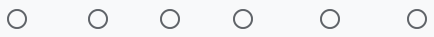 Lesy				                                                    ZemědělstvíVoda v krajině a zdroje pitné vodyBudovy a veřejné prostory (ulice, náměstí, parky) Stav přírody a biodiverzityZdravotnictvíCestovní ruchDopravaPrůmysl a energetikaKrizové řízení v průběhu katastrof6. Jakých konkrétních problémů spojených se změnou klimatu jste si v regionu všimli?___________________________________________________________________________________________________7. Jaká opatření by podle Vás měla být prioritně přijatá v rámci boje s těmito problémy? Ohodnoťte, prosím, každý typ opatření známkou 1-5 (1 - tato opatření by měla mít nejvyšší prioritu, 5 - tato opatření by neměla mít žádnou prioritu).		              							 1	2	3	4	5	NevímZvyšování množství přírodních prvků (zeleň, vodní plochy,  …)Zavádění inovativních technologií (zachycování dešťové vody,protipovodňová opatření...)Zvyšování povědomí veřejnosti a apel na změnu chování lidí8. Měl by se region snažit o omezování spotřeby energie a snižování emisí CO2 (např. zateplováním budov, výměnou kotlů, využíváním sluneční energie, atd.)?Ano, měla by být prioritaAno, ale jen v případě, že se to finančně vyplatíNe, region by se měl soustředit na jiné priorityNe, v žádném případěNevímJiné: _________________________________________________________9. Souhlasil(a) byste s některými z následujících opatření?Určitě bych	 Spíše bych	 Nevím/nemám	Spíše bych 	 Určitě bych souhlasil(a)	 souhlasil(a)	        názor	            nesouhlasil(a)    nesouhlasil(a)Rozšíření zeleně na úkor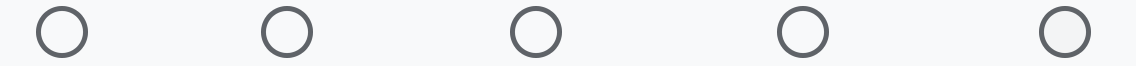 parkovacích místZelená střecha na každénové veřejné budověZavádění malých vodníchploch v parcích a nanáměstíchPriorita úspor energií přirekonstrukcích budov i zacenu vyšších nákladůZahrnování obnovitelnýchzdrojů energie do novýchbudov a staveb i za cenuvyšších nákladůOzelenění stěn veřejnýchbudov pomocí popínavýchrostlinZábor zemědělské půdypro tvorbu krajinných prvkůpodporujících biodiverzitua zadržení vody v krajiněVýsadbu vysokých stromůpřímo před obytnými domyZměnu trávníků na květnatélouky a nižší pravidelnost sekání10. V jakých místech byste uvítal(a) zvýšení množství zeleně?___________________________________________________________________________________________________11. Jaká místa se podle Vás v letních měsících nejvíce přehřívají?___________________________________________________________________________________________________12. Kde podle Vás hrozí přívalové srážky a záplavy?___________________________________________________________________________________________________13. Napadá Vás nějaké další místo, které by se mohlo v budoucnu potýkat s problémy plynoucími z klimatické změny? Co bychom s tímto místem měli udělat?___________________________________________________________________________________________________14. Kolik je vám let?17 nebo mladší18-2425-3435-4445-5455-6415. Jakého jste pohlaví? ŽenaMuž16. Jaké je Vaše nejvyšší dosažené vzdělání? Bez vzdělání nebo neúplné základní vzděláníZákladníStřední (s vyučením/bez vyučení, s maturitou/bez maturity, odborné i neodborné)Vyšší odbornéVysokoškolské17. V jaké obci bydlíte?Dolní Bojanovice		HruškyJosefovKosticeLadnáLanžhotLužiceMoravský ŽižkovNový PoddvorovPrušánkyStarý PoddvorovTvrdoniceTýnecMutěniceMikulčiceJiné: ______________________________________________________________________________________18. Do které ekonomické skupiny patříte?Zaměstnanec soukromého subjektuZaměstnanec veřejného subjektu či státní správyPodnikatel/živnostníkStudentMatka/otec na mateřské/rodičovské dovolenéNezaměstnanýStarobní/invalidní důchodceJiné: ______________________________________________________________________________________